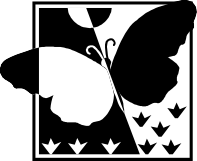 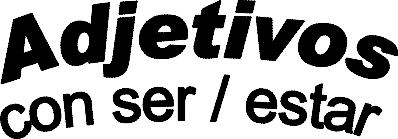 Español I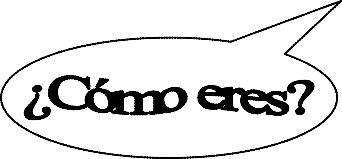 SER: Adjectives of personality traits/physical characteristics (People and things):azulblanco (a)café/marróngrismorado (a)negro (a)rojo (a)rosado (a)verde[color] claro light [color]13. [color] oscuro dark [color]tener pelo [X]: to have [X} hair:[castaño] brown (for hair color)[corto/largo/hasta el hombro]short / long / shoulder-length[liso/rizado/ondulado]straight / curly / wavytener [X] años:to be [X] years ol